                          College of Administrative and Financial SciencesAssignment-3FIN-405-Financial DerivativesDue Date:   13/11/2022@ 23:59For Instructor’s Use onlyGeneral Instructions – PLEASE READ THEM CAREFULLY The Assignment must be submitted on Blackboard (WORD format only) via allocated folder.Assignments submitted through email will not be accepted.Students are advised to make their work clear and well presented, marks may be reduced for poor presentation. This includes filling your information on the cover page.Students must mention question number clearly in their answer.Late submission will NOT be accepted.Avoid plagiarism, the work should be in your own words, copying from students or other resources without proper referencing will result in ZERO marks. No exceptions. All answered must be typed using Times New Roman (size 12, double-spaced) font. No pictures containing text will be accepted and will be considered plagiarism).Submissions without this cover page will NOT be accepted. Assignment 3         Submission Date by students:  13 Nov 2022-11:59 PM(sunday)Place of Submission: Students Grade Centre via blackboard.Marks: 10 MarksQ1. Assume that there is a forward market for a commodity. The forward price of the commodity is $50. The contract expires in one year. The risk-free rate is 10 percent. Now, six months later, the spot price is $60. What is the forward contract worth(Value) at this time?					(Marks-3)Q2.  What factors must one consider when deciding on the appropriate underlying asset    for a hedge?								(Marks-2)Q3. Consider a $40 million notional principal interest rate swap with a fixed rate of 7.5 percent, paid quarterly on the basis of 90 days in the quarter and 360 days in the year. The first floating payment(LIBOR rate) is set at 7.9 percent. Calculate the first net payment and identify which party, the party paying fixed or the party paying floating, pays.								(Marks-3)Q4. Discuss the Interest rate swaption/Swaption and its types?		(Marks-2)Kingdom of Saudi ArabiaMinistry of EducationSaudi Electronic University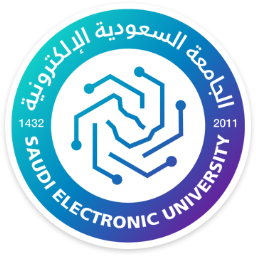 المملكة العربية السعوديةوزارة التعليمالجامعة السعودية الإلكترونيةCourse Name: Financial DerivativesStudent’s Name:Course Code: FIN-405Student’s ID Number: Semester: First  CRN:Academic Year:2022-23-1stAcademic Year:2022-23-1stInstructor’s Name:Instructor’s Name:Students’ Grade:  Marks Obtained/Out of 10Level of Marks: High/Middle/Low